Agenda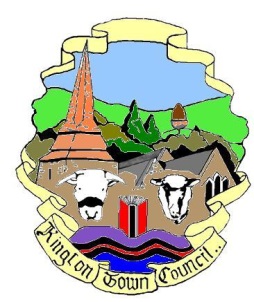 Kington Town CouncilEmail:  clerk@kingtontowncouncil.gov.uk Web site: www.kingtontowncouncil.gov.ukMonday 3rd April 2017Members of the Finance and General PurposesCommittee of Kington Town Councilyou are hereby summoned to attend a meeting of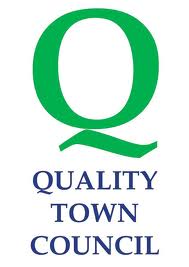 The Finance and General Purposes CommitteeOn Monday 10th April 2017 at 6.30 pm In The Old Police Station, Market Hall Street Kington, HR5 3DP.for the purpose of transacting the following business.Committee Members:Mayor Cllr.  Banks, Deputy Mayor Cllr. Widdowson,  Deputy Mayor Cllr. FittonCllrs. Bounds,  Forrester, Laurie, Rolls  & HawkinsThe Finance and General Purposes CommitteeOn Monday 10th April 2017 at 6.30 pm In The Old Police Station, Market Hall Street Kington, HR5 3DP.for the purpose of transacting the following business.Committee Members:Mayor Cllr.  Banks, Deputy Mayor Cllr. Widdowson,  Deputy Mayor Cllr. FittonCllrs. Bounds,  Forrester, Laurie, Rolls  & HawkinsThe Finance and General Purposes CommitteeOn Monday 10th April 2017 at 6.30 pm In The Old Police Station, Market Hall Street Kington, HR5 3DP.for the purpose of transacting the following business.Committee Members:Mayor Cllr.  Banks, Deputy Mayor Cllr. Widdowson,  Deputy Mayor Cllr. FittonCllrs. Bounds,  Forrester, Laurie, Rolls  & HawkinsSigned Gwilym J. Rippon Cert He CEG, MILCM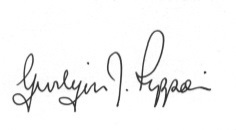 Clerk to Kington Town Council To accept apologies for absence through the ClerkTo make any declaration of interest in items on the agendaTo receive any written dispensation To confirm and sign the minutes as a true record of the meeting held Monday 16th January 2017 (previously circulated)To discuss and note the performance against budget